基本信息基本信息 更新时间：2024-04-26 17:05  更新时间：2024-04-26 17:05  更新时间：2024-04-26 17:05  更新时间：2024-04-26 17:05 姓    名姓    名刘海刘海年    龄28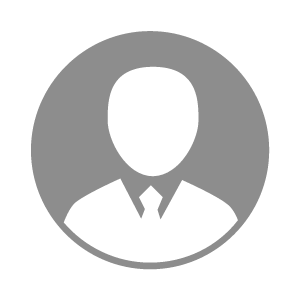 电    话电    话下载后可见下载后可见毕业院校湖南生物机电职业技术学院邮    箱邮    箱下载后可见下载后可见学    历大专住    址住    址长沙市芙蓉区马王堆小区长沙市芙蓉区马王堆小区期望月薪5000-10000求职意向求职意向实验员,质量检测员,化验员实验员,质量检测员,化验员实验员,质量检测员,化验员实验员,质量检测员,化验员期望地区期望地区湖南省/长沙市|湖南省|广东省湖南省/长沙市|湖南省|广东省湖南省/长沙市|湖南省|广东省湖南省/长沙市|湖南省|广东省教育经历教育经历就读学校：湖南生物机电职业技术学院 就读学校：湖南生物机电职业技术学院 就读学校：湖南生物机电职业技术学院 就读学校：湖南生物机电职业技术学院 就读学校：湖南生物机电职业技术学院 就读学校：湖南生物机电职业技术学院 就读学校：湖南生物机电职业技术学院 工作经历工作经历工作单位：湖南佳和农牧股份有限公司 工作单位：湖南佳和农牧股份有限公司 工作单位：湖南佳和农牧股份有限公司 工作单位：湖南佳和农牧股份有限公司 工作单位：湖南佳和农牧股份有限公司 工作单位：湖南佳和农牧股份有限公司 工作单位：湖南佳和农牧股份有限公司 自我评价自我评价能吃苦耐劳、善于学习、善于沟通、爱旅行、性格开朗，能吃苦耐劳、善于学习、善于沟通、爱旅行、性格开朗，能吃苦耐劳、善于学习、善于沟通、爱旅行、性格开朗，能吃苦耐劳、善于学习、善于沟通、爱旅行、性格开朗，能吃苦耐劳、善于学习、善于沟通、爱旅行、性格开朗，能吃苦耐劳、善于学习、善于沟通、爱旅行、性格开朗，能吃苦耐劳、善于学习、善于沟通、爱旅行、性格开朗，其他特长其他特长能善于策划、学习能善于策划、学习能善于策划、学习能善于策划、学习能善于策划、学习能善于策划、学习能善于策划、学习